The 4 Disciplines of ExecutionThe 4 Disciplines of Execution, Overviewby Chris McChesney, Sean Covey and Jim HulingThe Tension Everyone FeelsWhirlwind (the day job)

Urgent – It acts on you.
Goals (new activities)

Important – You act on them.The 4 Disciplines of ExecutionDiscipline #1 – Focus on the Wildly Important.

No team can have more than 1-2 WIGs at the same time.
Discipline #2 – Act on the Lead Measure.

Lag Measure – Measures the goal
Lead Measure – Something that leads to the goal

Lead measures are predictable and influenceable.
Discipline #3 – Create a Compelling Scoreboard.

The scoreboard tells us immediately if we are winning or losing.
Discipline #4 – Create a Cadence of Accountability.

What are the 1-3 most important things I can do this week to impact the scoreboard?

Report on last week’s commitments.
Review and update the scoreboard.
Make commitments for next week.My Takeaway/CloserEvery team needs WIGs.Each team should limit itself to 1-2 WIGs.Focus on lead measures for maximum goal impact.Prioritize the 1-3 most important things I can do to impact the scoreboard.QuestionsHow much of your time is spent in the whirlwind?How much of your time is spent on goals (new strategic activities)?How do you react to the concept of WIGs?Why does the law of diminishing returns kick in with goals?Give some examples of lag measures in ministry.Give some examples of lead measures in ministry.What might a church’s scoreboard look like?The 4 Disciplines of ExecutionThe 4 Disciplines of Execution, Overviewby Chris McChesney, Sean Covey and Jim HulingThe Tension Everyone Feels_________________________________ (the day job)

Urgent – It acts on you.
__________________________ (new activities)

Important – You act on them.The 4 Disciplines of ExecutionDiscipline #1 – Focus on the ______________________________ Important.

No team can have more than 1-2 WIGs at the same time.
Discipline #2 – Act on the ________________________ Measure.

Lag Measure – Measures the goal
Lead Measure – Something that leads to the goal

Lead measures are predictable and influenceable.
Discipline #3 – Create a Compelling ______________________________________.

The scoreboard tells us immediately if we are winning or losing.
Discipline #4 – Create a Cadence of __________________________________________.

What are the 1-3 most important things I can do this week to impact the scoreboard?

Report on last week’s commitments.
Review and update the scoreboard.
Make commitments for next week.Takeaway_________________________________________________________________________________________________________Notes____________________________________________________________________________________________________________________________________________________________________________________________________________________________________________________________________________________________________________________________________________________________________________________________________________________________________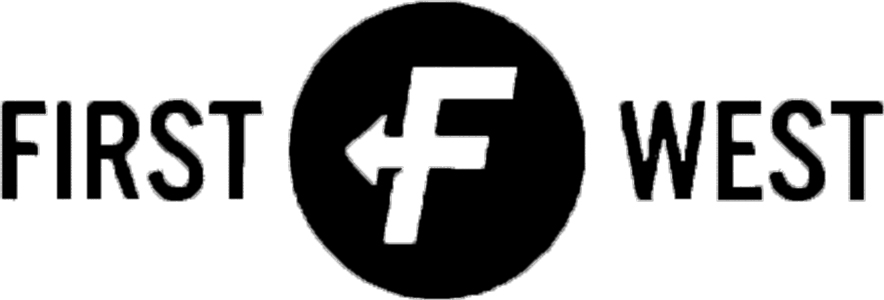 |    Development    |    November 10, 2015|    Development    |    November 17, 2015